Межрегиональный центр компетенций (МЦК) в области искусства, дизайна и сферы услуг Тюменская область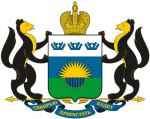 Межрегиональный центр компетенций (МЦК) в области искусства, дизайна и сферы услугОбласть подготовки кадров по ТОП-50: Искусство, дизайн и сфера услугПрофессии: Косметолог, Парикмахер, Повар - кондитер, Специалист по гостеприимству, Графический дизайнерНазвание организации, на базе которой создан МЦК: ГАПОУ Тюменской области «Тюменский техникум индустрии питания, коммерции и сервиса» Адрес: г. Тюмень , ул. Мельникайте, д. 76Подчинённость: Департамент образования и науки Тюменской областиТелефон руководителя: (3452) 20-41-71E-mail руководителя: ttet@tt-et.ruРуководитель организации: Галанина Марина АлексеевнаИнформация об МЦК: МЦК Тюменской области создается на базе ГАПОУ Тюменской области «Тюменский техникум индустрии питания, коммерции и сервиса». В МЦК создается Тренировочный полигон по 15 компетенциям Ворлдскиллс (Косметолог, Парикмахер, Повар, Кондитер, Графический дизайнер, Ресторанный сервис, Пекарь, Медицинская оптика, Воспитатель детей дошкольного возраста (Дошкольное воспитание), Сестра сиделка, Дизайн одежды, Ювелирное дело, Флористика, Видеомонтаж, Декоратор витрин) и Учебный центр по 5 профессиям ТОП-50 (Косметолог, Парикмахер, Повар – кондитер, Специалист по гостеприимству, Графический дизайнер).Тюменская область также выбрала 1 дополнительную компетенцию Ворлдскиллс «Ландшафтный дизайн» из области подготовки кадров «Строительство».Организации, участвующие в реализации мероприятий (основные работодатели): НП «Ассоциация гостеприимства Тюменской области», НП «Ассоциация предприятий розничной торговли Тюменской области», ООО «Барменская ассоциация Тюменской области «БАР», ЗАО «Ай Ди» (Проект «Город профессий 360+».Некоторые запланированные результаты деятельности МЦК Тюменской области: К концу 2017 года планируется подготовить экспериментальные образовательные программы и разработать учебно-методические комплексы по всем заявленным профессиям (компетенциям); более 650 педагогических работников системы СПО должны пройти повышение квалификации на базе МЦК; не менее 10 % студентов или выпускников МЦК, получат медаль профессионализма WSI/WSE; при этом на материальной базе МЦК планируется организовать как минимум 3 чемпионата по стандартам Ворлдскиллс.